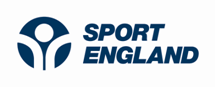 ACTIVE COLLEGES FUNDING AUTUMN 2014EXPRESSION OF INTERESTName of College:Name of College project leadJob Title of College project leadEmail Address of College project leadPhone Number for College project leadIs your college currently in receipt of, or benefiting, from Active Colleges investment?Is your college currently in receipt of, or benefiting, from Active Colleges investment?Please provide a brief description of your project and how it will lead to an increase in participation at your college:Please provide a brief description of your project and how it will lead to an increase in participation at your college:Please outline who from your college will oversee the development of the application and initial roll out of the project:Please outline who from your college will oversee the development of the application and initial roll out of the project:Please describe how are you planning to consult with a representative group of your student population between now and February 2015 to inform the basis of the project:Please describe how are you planning to consult with a representative group of your student population between now and February 2015 to inform the basis of the project:Please outline the partnership working arrangements with your County Sport Partnership to support your college through the application process and the initial stages of delivery if your project is successful:Please outline the partnership working arrangements with your County Sport Partnership to support your college through the application process and the initial stages of delivery if your project is successful:Are you confident that your college can meet the minimum partnership funding requirement?Are you confident that your college can meet the minimum partnership funding requirement?Are you confident that your college is able to deliver this project from September 2015?Are you confident that your college is able to deliver this project from September 2015?College Principal SignatureCSP SignaturePrint Name and DatePrint Name and Date